Name: _______________________________________________________________________________________ Date:______________________________ Period:______________Use the textbook maps and charts to complete the following information. Utilize the maps at the beginning of the unit. Which of the countries have the best mixture of non-renewable or strategic minerals?Describe the dominant climate of the region?Which country has the most major cities or centers of manufacturing?What countries have oil play as a resource for the region?What role does oil play as a resource for the region?What roles does the Nile River play in Egypt?What cities are located as major shipping ports? CountryPopulation DensityClimate(s)Natural Resources/Land UseMajor cities or centers of manufacturingMajor bodies of water, rivers, seas, etcSaudi Arabia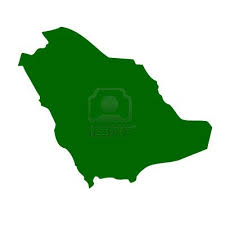 Iran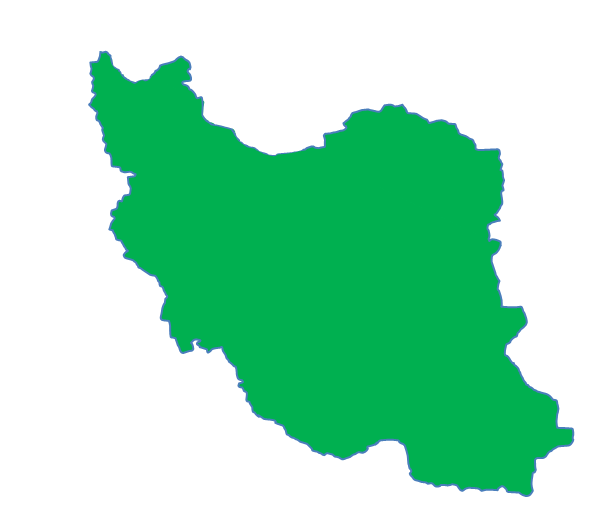 Iraq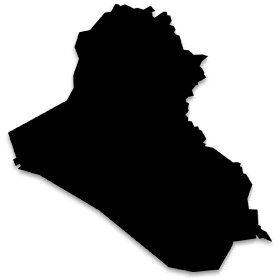 Israel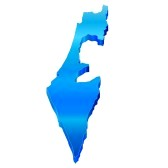 Syria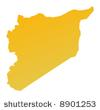 Egypt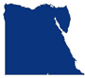 Libya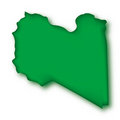 Morocco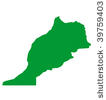 